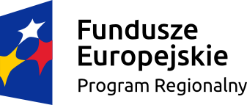 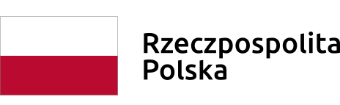 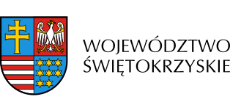 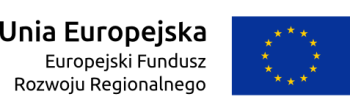 Załącznik nr 1FORMULARZ OFERTOWYdo rozeznania cenowego rynkuWykonanie tablic informacyjnych/pamiątkowychw ramach projektu pn.  „Termomodernizacja budynków użyteczności publicznej 
na terenie Gminy Raków: Szkoła Podstawowa w Szumsku, Gimnazjum w Rakowie”Przedmiotowe rozeznanie rynku nie stanowi oferty w rozumieniu art. 66 Kodeksu cywilnego, ani nie jest ogłoszeniem o zamówieniu w rozumieniu ustawy z dnia 29 stycznia 2004 r. – Prawo zamówień publicznych (Dz. U. z 2019 r. Nr poz. 1843)Dane Wykonawcy:Nazwa: …………………………………………………………………………………………..Adres: …………………………………………………………………………………...............Telefon: …………………………………….. faks: …………………………………………….e-mail: …………………………………………………………………………………...............NIP: …………………………………………REGON: ………………………………...............Osoba do kontaktu: ……………………………………………………………………...............Dane Zamawiającego: Gmina Raków, ul. Ogrodowa 1, 26-035 Raków, Tel.: 41/ 35-35-018Rozeznanie cenowe rynku ma na celu  oszacowanie wartości oraz uzyskanie wiedzy na temat kosztów związanych z planowanym zamówieniem.Oferuję wykonanie przedmiotu zamówienia  za  całkowitą cenę ryczałtową: ………………………….                                                      		  …………………………………………...(miejscowość i data)                                                                          (podpis osoby upoważnionej) Klauzula informacyjna1 .	Stosownie do art. 13 ust. 1 i 2 rozporządzenia Parlamentu Europejskiego i Rady (UE) 2016/679 z dnia 27 kwietnia 2016 r. w sprawie ochrony osób fizycznych w związku z przetwarzaniem danych osobowych i w sprawie swobodnego przepływu takich danych oraz uchylenia dyrektywy 95/46/WE (ogólne rozporządzenie o ochronie danych osobowych)(Dz. Urz. UE L 119 z 04 maja 2016 r., str. 1 – dalej „RODO”) Zamawiający informuje, iż administratorem danych osobowych jest Gmina Raków, ul. Ogrodowa 1, 26-035 Raków . Administrator wyznaczył inspektora ochrony danych osobowych, z którym może się Pani / Pan skontaktować poprzez email : iodo@marwikpoland.pl lub pisemnie na adres administratora2.		Dane osobowe przetwarzane będą na podstawie art. 6 ust. 1 lit. c RODO w celu związanym 
z postepowaniem rozeznania rynku na potrzeby oszacowania wartości zamówienia na podstawie art. 32 ustawy Prawo zamówień  publicznych, a także udokumentowania postępowania i jego archiwizacji.3.		Odbiorcami danych osobowych będą osoby lub podmioty, którym dokumentacja postępowania zostanie udostępniona w oparciu o art. 8 oraz 96 ust. 3 PZP.4.		Dane osobowe pozyskane w związku z prowadzeniem niniejszego postępowania będą przechowywane, 		- zgodnie z art. 97 ust. 1 PZP, przez okres 4 lat od dnia zakończenia postępowania o udzielenie zamówienia publicznego, a jeżeli czas trwania umowy przekracza 4 lata, okres przechowywania obejmuje cały czas trwania umowy w sprawie zamówienia publicznego. 		- przez okres archiwizacji określonej w jednolitym rzeczowym wykazie akt 		- zgodnie z zapisami § 16, 17 umowy o dofinansowanie projektu ”Termomodernizacja budynku użyteczności publicznej  przez okres do zakończenia trwałości projektu tj. przez okres 5 lat od daty płatności końcowej na rzecz Beneficjenta, z zastrzeżeniem przepisów dot. pomocy publicznej5.	Dane osobowe pozyskane w związku z prowadzeniem niniejszego postępowania o udzielenie zamówienia mogą zostać przekazane podmiotom świadczącym usługi doradcze, w tym usługi prawne, i konsultingowe, 6.	Stosownie do art. 22 RODO, decyzje dotyczące danych osobowych nie będą podejmowane w sposób zautomatyzowany.7.	Osoba, której dotyczą pozyskane w związku z prowadzeniem niniejszego postępowania dane osobowe, ma prawo:dostępu do swoich danych osobowych – zgodnie z art. 15 RODO, do sprostowana swoich danych osobowych – zgodnie z art. 16 RODO,do żądania od Zamawiającego – jako administratora, ograniczenia przetwarzania danych osobowych z zastrzeżeniem przypadków, o których mowa w art. 18 ust. 2 RODO. wniesienia skargi do Prezesa Urzędu Ochrony Danych Osobowych w przypadku uznania, iż przetwarzanie jej danych osobowych narusza przepisy o ochronie danych osobowych, w tym przepisy RODO.8.	Obowiązek podania danych osobowych jest wymogiem ustawowym określonym w przepisach PZP, związanym z udziałem w postępowaniu o udzielenie zamówienia publicznego; konsekwencje niepodania określonych danych określa PZP.9.	Osobie, której dane osobowe zostały pozyskane przez Zamawiającego w związku z prowadzeniem niniejszego postępowania o udzielenie zamówienia publicznego nie przysługuje:prawo do usunięcia danych osobowych, o czym przesadza art. 17 ust. 3 lit. b, d lub e RODO, 2)	prawo do przenoszenia danych osobowych, o którym mowa w art. 20 RODO, określone w art. 21 RODO prawo sprzeciwu wobec przetwarzania danych osobowych, a to z uwagi na fakt, że podstawą prawną przetwarzania danych osobowych jest art. 6 ust. 1 lit. c RODO. 10.	Dane osobowe mogą być przekazywane do organów publicznych i urzędów państwowych lub innych podmiotów upoważnionych na podstawie przepisów prawa lub wykonujących zadania realizowane w interesie publicznym lub w ramach sprawowania władzy publicznej, w szczególności do podmiotów prowadzących działalność kontrolną wobec Zamawiającego. Dane osobowe są przekazywane do podmiotów przetwarzających dane w imieniu administratora danych osobowych.Lp.Nazwa zadaniaWartość netto za 1 tablicęVATWartość brutto1.Wykonanie tablic informacyjnych/pamiątkowychw ramach projektu pn.  „Termomodernizacja budynków użyteczności publicznej 
na terenie Gminy Raków: Szkoła Podstawowa w Szumsku, Gimnazjum w Rakowie”